СОВЕТ ДЕПУТАТОВ 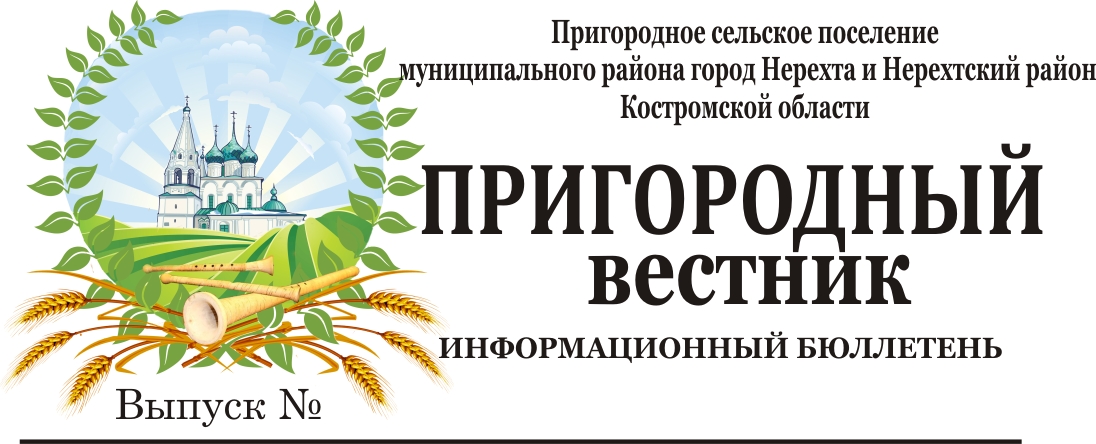 Пригородного сельского поселения муниципального районагород Нерехта и Нерехтский районКостромской областиРЕШЕНИЕот 05 июля 2023 г. № 31О принятии части полномочий в сфере жилищно-коммунального хозяйстваадминистрации муниципального района город Нерехта и Нерехтского района Костромской областиРуководствуясь частью 4 статьи 15 Федерального закона от 06.10.2003 № 131-ФЗ «Об общих принципах местного самоуправления в Российской Федерации», статьёй 50 Устава муниципального образования Пригородное сельское поселение муниципального района город Нерехта и Нерехтский район Костромской области,   на основании решения Собрания депутатов муниципального района город Нерехта и Нерехтский район Костромской области от 04.07.2023 г. № 254 «О внесении изменений в решение Собрания депутатов муниципального района город Нерехта и Нерехтский район Костромской области от 31.01.2023 г. № 222 «О передаче муниципальным районом город Нерехта и Нерехтский район Костромской области части полномочий в сфере жилищно-коммунального хозяйства сельским поселениям муниципального района город Нерехта и Нерехтский район Костромской области», Совет депутатов Пригородного сельского поселения муниципального района город Нерехта и Нерехтский районРЕШИЛ:1. Внести в решение Совета депутатов Пригородного сельского поселения муниципального района город Нерехта и Нерехтский район Костромской области от 14.02.2023 г. № 5 «О принятии части полномочий в сфере жилищно-коммунального хозяйства администрации муниципального района город Нерехта и Нерехтский район Костромской области» следующие изменения:1.1. В пункте 1 Решения слова «до 01 июля 2023 года» заменить на слова «до принятия Постановления администрации Костромской области о разграничении муниципального имущества между муниципальным районом город Нерехта и Нерехтский район Костромской области и Пригородным сельским поселением муниципального района город Нерехта и Нерехтский район Костромской области»2. Настоящее Решение вступает в силу со дня его официального опубликования и распространяет свое действие на правоотношения возникшие с 01 июля 2023 года.Глава поселения, Председатель Совета депутатовА.Ю.Малков,,,,,,,,,,,,,,,,,,,,,,,,,,,,,,,,,,,,,,,,,,,,,,,,,,,,,,,,,,,,,,,,,,,,,,,,,,,,,,,,,,,,,,,,,,,,,,,,,,,,,,,,,,,,,,,,,,,,,,,,,,,,,,,,,,,,,,,,,,,,,,,,,,,,,,,,,,,,,,,,,,,,СОВЕТ ДЕПУТАТОВ ПРИГОРОДНОГО СЕЛЬСКОГО ПОСЕЛЕНИЯ МУНИЦИПАЛЬНОГО РАЙОНА ГОРОД НЕРЕХТА И НЕРЕХТСКИЙ РАЙОН КОСТРОМСКОЙ ОБЛАСТИТРЕТЬЕГО СОЗЫВАРЕШЕНИЕот 5 июля 2023 года №32О внесении изменений в решение Совета депутатов Пригородного сельского поселения №19 от 30 июня 2022 года «Об утверждении порядка проведения мониторинга муниципальных нормативных правовых актов Пригородного сельского поселения на их соответствие федеральному законодательству и законодательству Костромской области»В целях повышения качества правовых актов и достаточности правового регулирования в различных сферах правоотношений, своевременного приведения муниципальной правовой базы в соответствие с требованиями законодательства, Совет депутатов РЕШИЛ:1. Внести в Порядок проведения мониторинга муниципальных нормативных правовых актов Пригородного сельского поселения на их соответствие федеральному законодательству и законодательству Костромской области, утвержденный решением Совета депутатов Пригородного сельского поселения муниципального района город Нерехта и Нерехтский район Костромской области №19 от 30.06.2022, следующие изменения:1.1. Пункт 4 изложить в следующей редакции:«4. По результатам мониторинга формируется План нормотворческой деятельности по подготовке проектов правовых актов в связи с изменением федерального законодательства и законодательства Костромской области (далее - План нормотворческой деятельности) по форме согласно приложению 1 к настоящему Порядку, который утверждается главой Пригородного сельского поселения муниципального района город Нерехта и Нерехтский район Костромской области не позднее 20 декабря года, предшествующего планируемому периоду.В План нормотворческой деятельности ежемесячно вносятся изменения, которые утверждаются главой Пригородного сельского поселения муниципального района город Нерехта и Нерехтский район Костромской области до 15 числа месяца, следующего за отчетным периодом.».1.2. Пункт 8 изложить в следующей редакции: «8. Ответственный исполнитель:1) ежемесячно до 10 числа месяца, следующего за отчетным периодом, представляет главе Пригородного сельского поселения муниципального района город Нерехта и Нерехтский район Костромской области и направляет в Нерехтскую межрайонную прокуратуру информацию о результатах и ходе работы по приведению правовых актов в соответствие с федеральным законодательством и законодательством Костромской области по форме согласно приложению 2 к настоящему Порядку;2) обеспечивает учет и контроль своевременного приведения правовых актов, внесенных в План нормотворческой деятельности.».2. Настоящее решение вступает в силу со дня его официального опубликования (обнародования). Глава поселения, председатель Совета депутатовА.Ю. Малков